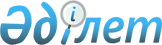 О внесении изменений в решение Акжарского районного маслихата от 24 декабря 2019 года № 51-1 "Об утверждении бюджета Акжарского района на 2020-2022 годы"Решение Акжарского районного маслихата Северо-Казахстанской области от 18 ноября 2020 года № 64-1. Зарегистрировано Департаментом юстиции Северо-Казахстанской области 20 ноября 2020 года № 6695
      В соответствии со статьей 109 Бюджетного Кодекса Республики Казахстан от 4 декабря 2008 года, статьей 6 Закона Республики Казахстан от 23 января 2001 года "О местном государственном управлении и самоуправлении в Республике Казахстан" Акжарский районный маслихат РЕШИЛ:
      1. Внести в решение Акжарского районного маслихата "Об утверждении бюджета Акжарского района на 2020-2022 годы" от 24 декабря 2019 года № 51-1 (опубликовано 31 декабря 2019 года в Эталонном контрольном банке нормативных правовых актов Республики Казахстан в электронном виде, зарегистрировано в Реестре государственной регистрации нормативных правовых актов под № 5756) следующие изменения:
      пункт 1 изложить в новой редакции:
      "1. Утвердить Акжарский районный бюджет на 2020-2022 годы согласно приложениям 1, 2 и 3 к настоящему решению соответственно на 2020 год в следующих объемах:
      1) доходы – 5 186 504 тысяч тенге:
      налоговые поступления – 346 278,1 тысяч тенге;
      неналоговые поступления – 19 463,7 тысяч тенге;
      поступления от продажи основного капитала – 11 429,7 тысяч тенге;
      поступления трансфертов – 4 809 332,5 тысяч тенге;
      2) затраты – 5 540 941,1 тысяч тенге;
      3) чистое бюджетное кредитование – 280 609,4 тысяч тенге:
      бюджетные кредиты – 313 302,4 тысяч тенге;
      погашение бюджетных кредитов – 32 693 тысяч тенге;
      4) сальдо по операциям с финансовыми активами – 0 тысяч тенге:
      приобретение финансовых активов – 0 тысяч тенге;
      поступления от продажи финансовых активов государства – 0 тысяч тенге;
      5) дефицит (профицит) бюджета – -635 046,5 тысяч тенге;
      6) финансирование дефицита (использование профицита) бюджета – 635 046,5 тысяч тенге:
      поступление займов – 599 600,4 тысяч тенге;
      погашение займов – 32 693 тысяч тенге;
      используемые остатки бюджетных средств – 68139,1 тысяч тенге.";
      приложения 1,6,7 к указанному решению изложить в новой редакции согласно приложениям 1, 2,3 к настоящему решению.
      2. Настоящее решение вводится в действие с 1 января 2020 года.  Акжарский районный бюджет на 2020 год Распределение общей суммы резерва местного исполнительного органа Перечень бюджетных программ развития с разделением на бюджетные проекты и программы районного бюджета на 2020 год
					© 2012. РГП на ПХВ «Институт законодательства и правовой информации Республики Казахстан» Министерства юстиции Республики Казахстан
				
      Председатель сессии
Акжарского районного маслихата
Северо-Казахстанской области 

Б.Закенов

      Секретарь Акжарского районного маслихата 

А.Хоршат
Приложение 1к решению Акжарскогорайонного маслихатаСеверо-Казахстанской областиот 18 ноября 2020 года № 64-1Приложение 1к решению Акжарскогорайонного маслихатаСеверо-Казахстанской областиот 24 декабря 2019 года № 51-1
Категория
Категория
Категория
Наименование
Наименование
Наименование
Сумма, тысяч тенге
Класс
Класс
Наименование
Наименование
Наименование
Сумма, тысяч тенге
Подкласс
Наименование
Наименование
Наименование
Сумма, тысяч тенге
1) Доходы
1) Доходы
1) Доходы
5186504
1
Налоговые поступления
Налоговые поступления
Налоговые поступления
346278,1
03
Социальный налог
Социальный налог
Социальный налог
194767,2
1
Социальный налог
Социальный налог
Социальный налог
194767,2
04
Налоги на собственность
Налоги на собственность
Налоги на собственность
57439,2
1
Налоги на имущество
Налоги на имущество
Налоги на имущество
54210
5
Единый земельный налог
Единый земельный налог
Единый земельный налог
3229,2
05
Внутренние налоги на товары, работы и услуги
Внутренние налоги на товары, работы и услуги
Внутренние налоги на товары, работы и услуги
92473,8
2
Акцизы
Акцизы
Акцизы
951,4
3
Поступления за использование природных и других ресурсов
Поступления за использование природных и других ресурсов
Поступления за использование природных и других ресурсов
87220,7
4
Сборы за ведение предпринимательской и профессиональной деятельности
Сборы за ведение предпринимательской и профессиональной деятельности
Сборы за ведение предпринимательской и профессиональной деятельности
4142,4
5
Налог на игорный бизнес
Налог на игорный бизнес
Налог на игорный бизнес
159,3
08
Обязательные платежи, взимаемые за совершение юридически значимых действий и (или) выдачу документов уполномоченными на то государственными органами или должностными лицами
Обязательные платежи, взимаемые за совершение юридически значимых действий и (или) выдачу документов уполномоченными на то государственными органами или должностными лицами
Обязательные платежи, взимаемые за совершение юридически значимых действий и (или) выдачу документов уполномоченными на то государственными органами или должностными лицами
1597,9
1
Государственная пошлина
Государственная пошлина
Государственная пошлина
1597,9
2
Неналоговые поступления
Неналоговые поступления
Неналоговые поступления
19463,7
01
Доходы от государственной собственности
Доходы от государственной собственности
Доходы от государственной собственности
14811,6
5
Доходы от аренды имущества, находящегося в государственной собственности
Доходы от аренды имущества, находящегося в государственной собственности
Доходы от аренды имущества, находящегося в государственной собственности
2102,4
7
Вознаграждения по кредитам, выданным из государственного бюджета
Вознаграждения по кредитам, выданным из государственного бюджета
Вознаграждения по кредитам, выданным из государственного бюджета
45,1
9
Прочие доходы от государственной собственности
Прочие доходы от государственной собственности
Прочие доходы от государственной собственности
12664,1
04
Штрафы, пени, санкции, взыскания, налагаемые государственными учреждениями, финансируемыми из государственного бюджета, а также содержащимися и финансируемыми из бюджета (сметы расходов) Национального Банка Республики Казахстан
Штрафы, пени, санкции, взыскания, налагаемые государственными учреждениями, финансируемыми из государственного бюджета, а также содержащимися и финансируемыми из бюджета (сметы расходов) Национального Банка Республики Казахстан
Штрафы, пени, санкции, взыскания, налагаемые государственными учреждениями, финансируемыми из государственного бюджета, а также содержащимися и финансируемыми из бюджета (сметы расходов) Национального Банка Республики Казахстан
1546,1
1
Штрафы, пени, санкции, взыскания, налагаемые государственными учреждениями, финансируемыми из государственного бюджета, а также содержащимися и финансируемыми из бюджета (сметы расходов) Национального Банка Республики Казахстан, за исключением поступлений от организаций нефтяного сектора и в Фонд компенсации потерпевшим
Штрафы, пени, санкции, взыскания, налагаемые государственными учреждениями, финансируемыми из государственного бюджета, а также содержащимися и финансируемыми из бюджета (сметы расходов) Национального Банка Республики Казахстан, за исключением поступлений от организаций нефтяного сектора и в Фонд компенсации потерпевшим
Штрафы, пени, санкции, взыскания, налагаемые государственными учреждениями, финансируемыми из государственного бюджета, а также содержащимися и финансируемыми из бюджета (сметы расходов) Национального Банка Республики Казахстан, за исключением поступлений от организаций нефтяного сектора и в Фонд компенсации потерпевшим
1546,1
06
Прочие неналоговые поступления
Прочие неналоговые поступления
Прочие неналоговые поступления
3106
1
Прочие неналоговые поступления
Прочие неналоговые поступления
Прочие неналоговые поступления
3106
3
Поступления от продажи основного капитала
Поступления от продажи основного капитала
Поступления от продажи основного капитала
15247,3
01
Продажа государственного имущества, закрепленного за государственными учреждениями
Продажа государственного имущества, закрепленного за государственными учреждениями
Продажа государственного имущества, закрепленного за государственными учреждениями
4247,3
1
Продажа государственного имущества, закрепленного за государственными учреждениями
Продажа государственного имущества, закрепленного за государственными учреждениями
Продажа государственного имущества, закрепленного за государственными учреждениями
4247,3
03
Продажа земли и нематериальных активов
Продажа земли и нематериальных активов
Продажа земли и нематериальных активов
7182,4
1
Продажа земли 
Продажа земли 
Продажа земли 
7182,4
4
Поступления трансфертов
Поступления трансфертов
Поступления трансфертов
4809332,5
01
Трансферты из нижестоящих органов государственного управления
Трансферты из нижестоящих органов государственного управления
Трансферты из нижестоящих органов государственного управления
17,1
3
Трансферты из бюджетов городов районного значения, сел, поселков, сельских округов
Трансферты из бюджетов городов районного значения, сел, поселков, сельских округов
Трансферты из бюджетов городов районного значения, сел, поселков, сельских округов
17,1
02
Трансферты из вышестоящих органов государственного управления
Трансферты из вышестоящих органов государственного управления
Трансферты из вышестоящих органов государственного управления
4809315,4
2
Трансферты из областного бюджета
Трансферты из областного бюджета
Трансферты из областного бюджета
4809315,4
Функциональная группа
Функциональная группа
Функциональная группа
Функциональная группа
Функциональная группа
Наименование
Сумма, тысяч тенге
Администратор бюджетных программ
Администратор бюджетных программ
Наименование
Сумма, тысяч тенге
Программа
Наименование
Сумма, тысяч тенге
2) Затраты
5540941,1
01
01
01
Государственные услуги общего характера
263994,3
112
Аппарат маслихата района (города областного значения)
18410
001
Услуги по обеспечению деятельности маслихата района (города областного значения)
18356
003
Капитальные расходы государственного органа
54
122
Аппарат акима района (города областного значения)
131033,9
001
Услуги по обеспечению деятельности акима района (города областного значения)
117592
003
Капитальные расходы государственного органа
7223,9
113
Целевые текущие трансферты нижестоящим бюджетам
6218
459
Отдел экономики и финансов района (города областного значения)
848,3
003
Проведение оценки имущества в целях налогообложения
558,3
010
Приватизация, управление коммунальным имуществом, постприватизационная деятельность и регулирование споров, связанных с этим
290
458
Отдел жилищно-коммунального хозяйства, пассажирского транспорта и автомобильных дорог района (города областного значения)
79822,9
001
Услуги по реализации государственной политики на местном уровне в области жилищно-коммунального хозяйства, пассажирского транспорта и автомобильных дорог
11914
113
Целевые текущие трансферты нижестоящим бюджетам
67908,9
459
Отдел экономики и финансов района (города областного значения)
33879,2
001
Услуги по реализации государственной политики в области формирования и развития экономической политики, государственного планирования, исполнения бюджета и управления коммунальной собственностью района (города областного значения)
32985,2
015
Капитальные расходы государственного органа
894
02
02
02
Оборона
8450
122
Аппарат акима района (города областного значения)
8450
005
Мероприятия в рамках исполнения всеобщей воинской обязанности
5367
006
Предупреждение и ликвидация чрезвычайных ситуаций масштаба района (города областного значения)
1750
007
Мероприятия по профилактике и тушению степных пожаров районного (городского) масштаба, а также пожаров в населенных пунктах, в которых не созданы органы государственной противопожарной службы
1333
03
03
03
Общественный порядок, безопасность, правовая, судебная, уголовно-исполнительная деятельность
3251,1
458
Отдел жилищно-коммунального хозяйства, пассажирского транспорта и автомобильных дорог района (города областного значения)
3251,1
021
Обеспечение безопасности дорожного движения в населенных пунктах
3251,1
04
04
04
Образование
3283366,1
464
Отдел образования района (города областного значения)
2898986,2
009
Обеспечение деятельности организаций дошкольного воспитания и обучения
231034,6
003
Общеобразовательное обучение
2598662,6
006
Дополнительное образование для детей
69289
465
Отдел физической культуры и спорта района (города областного значения)
166199,7
017
Дополнительное образование для детей и юношества по спорту
166199,7
464
Отдел образования района (города областного значения)
218180,2
001
Услуги по реализации государственной политики на местном уровне в области образования
8213
005
Приобретение и доставка учебников, учебно-методических комплексов для государственных учреждений образования района (города областного значения)
50493
015
Ежемесячные выплаты денежных средств опекунам (попечителям) на содержание ребенка-сироты (детей-сирот), и ребенка (детей), оставшегося без попечения родителей
7802,2
023
Методическая работа
19042
029
Обследование психического здоровья детей и подростков и оказание психолого-медико-педагогической консультативной помощи населению
17333
067
Капитальные расходы подведомственных государственных учреждений и организаций
115297
06
06
06
Социальная помощь и социальное обеспечение
323424,6
451
Отдел занятости и социальных программ района (города областного значения)
87461
005
Государственная адресная социальная помощь
87461
464
Отдел образования района (города областного значения)
9889,3
030
Содержание ребенка (детей), переданного патронатным воспитателям
9889,3
451
Отдел занятости и социальных программ района (города областного значения)
225894,3
002
Программа занятости
126807,8
007
Социальная помощь отдельным категориям нуждающихся граждан по решениям местных представительных органов
16643,4
010
Материальное обеспечение детей-инвалидов, воспитывающихся и обучающихся на дому
898,5
014
Оказание социальной помощи нуждающимся гражданам на дому
9529
017
Обеспечение нуждающихся инвалидов обязательными гигиеническими средствами и предоставление услуг специалистами жестового языка, индивидуальными помощниками в соответствии с индивидуальной программой реабилитации инвалида
4924,6
023
Обеспечение деятельности центров занятости населения
35603
001
Услуги по реализации государственной политики на местном уровне в области обеспечения занятости и реализации социальных программ для населения
22577,4
011
Оплата услуг по зачислению, выплате и доставке пособий и других социальных выплат
949,2
021
Капитальные расходы государственного органа
383,4
050
Обеспечение прав и улучшение качества жизни инвалидов в Республике Казахстан
7578
07
07
07
Жилищно-коммунальное хозяйство
1000972,9
451
Отдел занятости и социальных программ района (города областного значения)
50490
070
Возмещение платежей населения по оплате коммунальных услуг в режиме чрезвычайного положения в Республике Казахстан
50490
458
Отдел жилищно-коммунального хозяйства, пассажирского транспорта и автомобильных дорог района (города областного значения)
2609
003
Организация сохранения государственного жилищного фонда
2609
464
Отдел образования района (города областного значения)
235898
026
Ремонт объектов городов и сельских населенных пунктов в рамках Государственной программы развития продуктивной занятости и массового предпринимательства на 2017 – 2021 годы "Еңбек"
235898
472
Отдел строительства, архитектуры и градостроительства района (города областного значения)
414613
098
Приобретение жилья коммунального жилищного фонда
414613
458
Отдел жилищно-коммунального хозяйства, пассажирского транспорта и автомобильных дорог района (города областного значения)
276171,9
012
Функционирование системы водоснабжения и водоотведения
39756,9
026
Организация эксплуатации тепловых сетей, находящихся в коммунальной собственности районов (городов областного значения)
229615
028
Развитие коммунального хозяйства
6800
472
Отдел строительства, архитектуры и градостроительства района (города областного значения)
6657,2
005
Развитие коммунального хозяйства
6657,2
458
Отдел жилищно-коммунального хозяйства, пассажирского транспорта и автомобильных дорог района (города областного значения)
3816
016
Обеспечение санитарии населенных пунктов
3816
08
08
08
Культура, спорт, туризм и информационное пространство
179267
478
Отдел внутренней политики, культуры и развития языков района (города областного значения)
39968,6
009
Поддержка культурно-досуговой работы
39968,6
465
Отдел физической культуры и спорта района (города областного значения)
11624,2
001
Услуги по реализации государственной политики на местном уровне в сфере физической культуры и спорта
9353,4
004
Капитальные расходы государственного органа
21
006
Проведение спортивных соревнований на районном (города областного значения) уровне
2249,8
478
Отдел внутренней политики, культуры и развития языков района (города областного значения)
127674,2
005
Услуги по проведению государственной информационной политики
9047,2
007
Функционирование районных (городских) библиотек
60136,9
008
Развитие государственного языка и других языков народа Казахстана
753
001
Услуги по реализации государственной политики на местном уровне в области информации, укрепления государственности и формирования социального оптимизма граждан, развития языков и культуры
20073,6
003
Капитальные расходы государственного органа
569,8
004
Реализация мероприятий в сфере молодежной политики
7632
032
Капитальные расходы подведомственных государственных учреждений и организаций
4020,5
113
Целевые текущие трансферты нижестоящим бюджетам
25441,2
10
10
10
Сельское, водное, лесное, рыбное хозяйство, особо охраняемые природные территории, охрана окружающей среды и животного мира, земельные отношения
103669
811
Отдел сельского хозяйства, предпринимательства и ветеринарии района (города областного значения)
63028,5
001
Услуги по реализации государственной политики на местном уровне в сфере сельского хозяйства, предпринимательства и ветеринарии
51279,3
006
Капитальные расходы государственного органа
986,7
009
Проведение противоэпизоотических мероприятий
9465
010
Организация санитарного убоя больных животных
157,6
047
Возмещение владельцам стоимости обезвреженных (обеззараженных) и переработанных без изъятия животных, продукции и сырья животного происхождения, представляющих опасность для здоровья животных и человека
1139,9
463
Отдел земельных отношений района (города областного значения)
12977,5
001
Услуги по реализации государственной политики в области регулирования земельных отношений на территории района (города областного значения)
10484,5
003
Земельно-хозяйственное устройство населенных пунктов
2493
459
Отдел экономики и финансов района (города областного значения)
27663
099
Реализация мер по оказанию социальной поддержки специалистов
27663
11
11
11
Промышленность, архитектурная, градостроительная и строительная деятельность
15293,9
472
Отдел строительства, архитектуры и градостроительства района (города областного значения)
15293,9
001
Услуги по реализации государственной политики в области строительства, архитектуры и градостроительства на местном уровне
11836
013
Разработка схем градостроительного развития территории района, генеральных планов городов районного (областного) значения, поселков и иных сельских населенных пунктов
3417,9
12
12
12
Транспорт и коммуникации
53692,4
458
Отдел жилищно-коммунального хозяйства, пассажирского транспорта и автомобильных дорог района (города областного значения)
53692,4
023
Обеспечение функционирования автомобильных дорог
42678,6
045
Капитальный и средний ремонт автомобильных дорог районного значения и улиц населенных пунктов
11013,8
13
13
13
Прочие
22576,5
459
Отдел экономики и финансов района (города областного значения)
22576,5
012
Резерв местного исполнительного органа района (города областного значения)
22576,5
14
14
14
Обслуживание долга
51,2
459
Отдел экономики и финансов района (города областного значения)
51,2
021
Обслуживание долга местных исполнительных органов по выплате вознаграждений и иных платежей по займам из областного бюджета
51,2
15
15
15
Трансферты
282972,1
459
Отдел экономики и финансов района (города областного значения)
282972,1
006
Возврат неиспользованных (недоиспользованных) целевых трансфертов
545,9
038
Субвенции
263640
054
Возврат сумм неиспользованных (недоиспользованных) целевых трансфертов, выделенных из республиканского бюджета за счет целевого трансферта из Национального фонда Республики Казахстан
18786,2
3)Чистое бюджетное кредитование
280609,4
Бюджетные кредиты
313302,4
06
06
06
Социальная помощь и социальное обеспечение
122430,4
455
Отдел культуры и развития языков района (города областного значения)
74039,2
088
Кредитование бюджетов города районного значения, села, поселка, сельского для финансирования мер в рамках Дорожной карты занятости
74039,2
458
Отдел жилищно-коммунального хозяйства, пассажирского транспорта и автомобильных дорог района (города областного значения)
48391,2
088
Кредитование бюджетов города районного значения, села, поселка, сельского для финансирования мер в рамках Дорожной карты занятости
48391,2
10
10
10
Сельское, водное, лесное, рыбное хозяйство, особо охраняемые природные территории, охрана окружающей среды и животного мира, земельные отношения
190872
10
10
10
459
Отдел экономики и финансов района (города областного значения)
190872
10
10
10
467
018
Бюджетные кредиты для реализации мер социальной поддержки специалистов
190872
Категория
Категория
Категория
Категория
Категория
Наименование
Сумма, тысяч тенге
Класс
Класс
Наименование
Сумма, тысяч тенге
Подкласс
Наименование
Сумма, тысяч тенге
5
5
5
Погашение бюджетных кредитов
32693
01
Погашение бюджетных кредитов
32693
1
Погашение бюджетных кредитов, выданных из государственного бюджета
32693
4) Сальдо по операциям с финансовыми активами
0
5) Дефицит (профицит) бюджета
-635046,5
6) Финансирование дефицита (использование профицита) бюджета 
635046,5
Категория
Категория
Категория
Категория
Категория
Наименование
Сумма, тысяч тенге
Класс
Класс
Наименование
Сумма, тысяч тенге
Подкласс
Наименование
Сумма, тысяч тенге
7
7
7
Поступление займов
599600,4
01
Внутренние государственные займы
599600,4
2
Договоры займа
599600,4
Функциональная группа
Функциональная группа
Функциональная группа
Функциональная группа
Функциональная группа
Наименование
Сумма, тысяч тенге
Администратор бюджетных программ
Администратор бюджетных программ
Наименование
Сумма, тысяч тенге
Программа
Наименование
Сумма, тысяч тенге
16
16
16
Погашение займов
32693
459
Отдел экономики и финансов района (города областного значения)
32693
005
Погашение долга местного исполнительного органа перед вышестоящим бюджетом
32693
Категория
Категория
Категория
Категория
Категория
Наименование
Сумма, тысяч тенге
Класс
Класс
Наименование
Сумма, тысяч тенге
Подкласс
Наименование
Сумма, тысяч тенге
8
8
8
Используемые остатки бюджетных средств
68139,1
01
Остатки бюджетных средств
68139,1
1
Свободные остатки бюджетных средств
68139,1Приложение 2к решению Акжарскогорайонного маслихатаот 18 ноября 2020 года № 64-1Приложение 6к решению Акжарскогорайонного маслихатаот 24 декабря 2019 года № 51-1
Функциональная группа
Функциональная группа
Функциональная группа
Наименование
Сумма тысяч тенге
Администратор бюджетных программ
Администратор бюджетных программ
Наименование
Сумма тысяч тенге
Программа
Наименование
Сумма тысяч тенге
13
Прочие
22576,5
459
Отдел экономики и финансов района (города областного значения)
22576,5
012
Резерв местного исполнительного органа района (города областного значения)
22576,5Приложение 3к решению Акжарскогорайонного маслихатаот 18 ноября 2020 года № 64-1Приложение 7к решению Акжарскогорайонного маслихатаот 24 декабря 2019 года № 51-1
Функциональная группа
Функциональная группа
Функциональная группа
Наименование
Сумма тысяч тенге
Администратор бюджетных программ
Администратор бюджетных программ
Наименование
Сумма тысяч тенге
Программа
Программа
Наименование
Сумма тысяч тенге
07
Жилищно-коммунальное хозяйство
13457,2
458
Отдел жилищно-коммунального хозяйства, пассажирского транспорта и автомобильных дорог района (города областного значения)
6800
028
Развитие коммунального хозяйства
6800
472
Отдел строительства, архитектуры и градостроительства района (города областного значения)
6657,2
005
Развитие коммунального хозяйства
6657,2